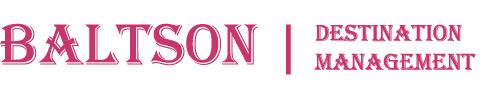 Гарантированные групповые экскурсии из Владикавказа: стоимость экскурсии БРУТТО ЗА человека в рублях: Групповые экскурсии на один день еженедельно:* в стоимость всех выездных групповых экскурсий включен обед или пикник-ланч Групповые экскурсии на ДВА ДНЯ:* в стоимость всех групповых экскурсий включен обед или пикник-ланч ** в групповых экскурсиях на два дня дополнительно оплачивается размещение в отелях№Дни проведенияЭкскурсияСтоимостьруб./ челДатыпроведения1Пятница, ЧетвергИсторический город Владикавказ Начало 16:00 Обзорная пешеходная экскурсия по центру города (2 часа)500-00еженедельно2ПятницаСубботаДревняя земля Осетии: история в веках! Начало 08:30Три ущелья: Куртатинское – Кармадонское - Даргавс (8 часов, 120 км) (доп. оплачивается обед 350 руб./чел.)1950-00еженедельно3ВоскресеньеКрасота и святыни Цейского ущелья! Начало 08:30Алагирское ущелье – Цей – аул Нар (8 часов, 177 км) (доп. оплачивается обед 350 руб./чел.)1950-00еженедельно4СубботаЗахватывающее путешествие в Горную Ингушетию Начало 09:00Джейрахское и Ассинское ущелья, Магас: (8 часов, 140 км) (доп. оплачивается обед 350 руб./чел.)1950-00еженедельно5ПятницаАЛАНСКИЙ ВЕЧЕР – шоу-программа в этно-национальном стиле с ужином и дегустацией1900-00еженедельно6ПонедельникГорная Дигория: Задалеск – Ханаз – Уаллагком Начало 08:00Дигорское ущелье - Ханаз – Уаллагком: (10 часов, 250 км) (доп. оплачивается обед 350 руб./чел.)2500-00еженедельно№Дни проведенияЭкскурсияСтоимостьруб./ чел1Горная Дигория: незабываемая поездка в сказочный край!еженедельно Горная Дигория: незабываемая поездка в сказочный край!еженедельно Горная Дигория: незабываемая поездка в сказочный край!еженедельно 1ПонедельникДигорское ущелье: Задалеск, Ханаз, Уаллагком (8 - 9 часов, 170 км) Начало из Владикавказа 08:004000-001ВторникНациональный парк Алания, Дигорское ущелье (8 часов, 130 км) Начало из отеля  09:004000-002Два дня в горах Северной и Южной Осетии – возвращение к истокам Алании!2022Два дня в горах Северной и Южной Осетии – возвращение к истокам Алании!2022Два дня в горах Северной и Южной Осетии – возвращение к истокам Алании!20222СредаСеверная и Южная Осетия:Владикавказ – Алагирское ущелье – аул Нар – Рокский тоннель – Багиата - Тирский монастырь – Цхинвал – Икортский храм – Дменисская крепость - Цхинвал08:00 Начало экскурсии из Владикавказа, (9 часов, 240 км) Размещение в гостинице**. (Оплачивается дополнительно)4000-002ЧетвергЮжная и Северная Осетия:Цхинвал – крепость Ачабет – винодельня «Борджнис» – Гуфтинский мост – село Рук - Зарамагская ГЭС – Цейское ущелье - Владикавказ08:00 Начало экскурсии из Цхинвали, (9 часов, 200 км)4000-003В Чеченскую республику на два дня2022В Чеченскую республику на два дня2022В Чеченскую республику на два дня20223СредаНачало из Владикавказа 12:00, переезд Владикавказ – Грозный 120 км. Прибытие ориентировочно к 14:00, размещение в гостинице**. (Оплачивается дополнительно)15:00 Обзорная экскурсия, Грозный-Сити, мечеть Сердце Чечни, мечеть Сердце Матери в Аргуне (37 км)3500-003ЧетвергГрозный - Веденское ущелье - с. Харачой - озеро Кезеной-Ам – руины древнего селения «Хой» - мечеть "Гордость мусульман", Шали – Владикавказ (10 часов, 310 км) Начало 08:003500-00